October 10th, 2023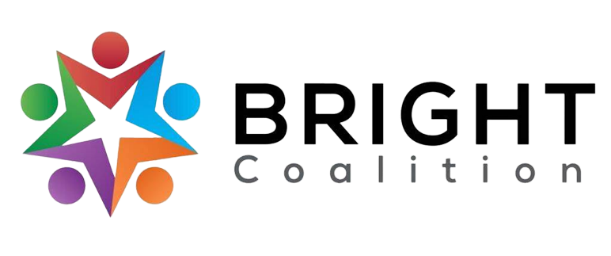 Board Meeting NotesEmail Amanda Reckard for accompanying agenda and PowerPoint.Lunch from Beet Box Market provided by Bluegrass Professional Counseling.Meeting facilitated by Matt Hunt.HousekeepingNew member introductions from The Foundry, Allen Co. Health Department, Fairview, and Grantibly.Sponsorship PacketsAll members are encouraged to reach out to one contact and propose a sponsorship opportunity.CommitteesIf you’re interested in joining one, reach out to the chair!Marketing — Ashli McCartyData & Survey — Susan EagleFinance — John LillybridgeWelcoming — Amanda HowardData & Survey updateMet last month and created a rough schedule of gathering qualitative data.Will meet each third Tuesday at 9 AM at Harvest Bakery and Café.BRIGHT member contacts will be important in gathering this data! If you would like to invite a stakeholder to CHA planning, please reach out to Susan or attend a D&S meeting!Reflection of Opioid Symposium — Matt Hunt, Eric Sexton and Eric Hagan.Funding for opioid came from attorney general office from a big pharma settlement, specifically Pardue.Eric H. tasked with uniting community leaders in opioid abatement, decided to focus on prevention/treatment/recovery, yet also assurance of care.Summary of opioid symposium on BRADD website (www.bradd.org)Go to www.planning.bradd.org to sign up for an opioid abatement committee.Mental Health Cooperative (Nashville, TN) and Life Learning Community (Northern KY) field trips.Project and Programs Available — Laura Edwards and Sheila Barnard, Prevention and Promotion Branch Division of Substance UseSee copies of Project and Programs on the front table.Breakout GroupsDiabetesVirtual DSMES classes to begin soon. Stay tuned for updates!Mental HealthIn the process of brainstorming mental health resources for a small print resource guide.Physical ActivityWarren County Parks & Recreation working with community farmers for public garden space, cycling clubs and so forth.Bicycle education curriculum being created with BRDHD (Madison).NutritionIn the process of collecting multicultural recipes for ‘Fun Food Fridays.’Searching for in-season recipes. Substance UseReceived funding for 40 Nalox-boxes across the BRADD region! If you have good ideas about where Nalox-boxes can go in our community, email Amanda or Charity!Awarded $8,000 from an equity grant to purchase Xylazine strips (drug that cannot be reversed by Narcan) and more harm reduction supplies.Allen Co. to be pilot site for Icelandic Prevention Model, based on monitored youth activity and positive adult-child interaction.Partnering with WKU to be pilot site.TobaccoStill strategizing about how to refocus with vaping prevention/education.www.parentsagainstvaping.org — education resources for whoever may need it.PromotionInvite letter — to be sent to potential members. Contact Amanda Reckard ( Amanda.reckard@barrenriverhealth.org ) for a copy.BRIGHT LinkedIn — to connect with more professionals in our area.Connect with us at www.linkedin.com/company/brightcoalition   Meeting AdjournmentAction ItemsPromote sponsorship packet with contacts.Send ideas for Naloxbox locations to Amanda Reckard or Charity Crowe.Invite people to join the mental health group.Connect with us on Facebook and LinkedIn!